Påmelding  kurs- og årsmøtehelg,Påmelding  kurs- og årsmøtehelg,Påmelding  kurs- og årsmøtehelg,Påmelding  kurs- og årsmøtehelg,Sted:  Biblioteket, OsloMet Kjeller, Kunnskapsvegen 55, 2007 KjellerSted:  Biblioteket, OsloMet Kjeller, Kunnskapsvegen 55, 2007 KjellerSted:  Biblioteket, OsloMet Kjeller, Kunnskapsvegen 55, 2007 KjellerSted:  Biblioteket, OsloMet Kjeller, Kunnskapsvegen 55, 2007 KjellerSted:  Biblioteket, OsloMet Kjeller, Kunnskapsvegen 55, 2007 KjellerSted:  Biblioteket, OsloMet Kjeller, Kunnskapsvegen 55, 2007 KjellerSted:  Biblioteket, OsloMet Kjeller, Kunnskapsvegen 55, 2007 KjellerDato: Lørdag 1. oktober og søndag 2. oktober 2022Dato: Lørdag 1. oktober og søndag 2. oktober 2022Dato: Lørdag 1. oktober og søndag 2. oktober 2022Dato: Lørdag 1. oktober og søndag 2. oktober 2022Dato: Lørdag 1. oktober og søndag 2. oktober 2022Navn:Gateadresse:Post nrPoststed:Mobil/fasttlf:Fødselsår:E-mailadresse:Jeg melder meg på følgende (for prisinfo; se presentasjonen av kursene):Jeg melder meg på følgende (for prisinfo; se presentasjonen av kursene):Jeg melder meg på følgende (for prisinfo; se presentasjonen av kursene):Jeg melder meg på følgende (for prisinfo; se presentasjonen av kursene):Jeg melder meg på følgende (for prisinfo; se presentasjonen av kursene):Jeg melder meg på følgende (for prisinfo; se presentasjonen av kursene):Kryss avJeg melder meg på årsmøtetJeg melder meg på årsmøtetJeg melder meg på årsmøtetNybegynnerkurs/oppfriskningskurs, lærer Eva AndresenNybegynnerkurs/oppfriskningskurs, lærer Eva AndresenNybegynnerkurs/oppfriskningskurs, lærer Eva AndresenNybegynnerkurs/oppfriskningskurs, lærer Eva AndresenNybegynnerkurs/oppfriskningskurs, lærer Eva Andresen-      Dette er mitt første nybegynner-kurs i regi av Knipleforeningen i Norge-      Dette er mitt første nybegynner-kurs i regi av Knipleforeningen i Norge-      Dette er mitt første nybegynner-kurs i regi av Knipleforeningen i Norge-      Dette er mitt første nybegynner-kurs i regi av Knipleforeningen i Norge-      Dette er mitt første nybegynner-kurs i regi av Knipleforeningen i Norge-      Dette er mitt første nybegynner-kurs i regi av Knipleforeningen i NorgeSmykker, lærer Ingunn BensøSmykker, lærer Ingunn BensøSmykker, lærer Ingunn BensøMetall(wire)-knipling, lærer Linda B.  LillenesMetall(wire)-knipling, lærer Linda B.  LillenesMetall(wire)-knipling, lærer Linda B.  LillenesMetall(wire)-knipling, lærer Linda B.  LillenesBildeknipling; Ulla Fagerlin-motiver, lærer Margery Ann SitkinBildeknipling; Ulla Fagerlin-motiver, lærer Margery Ann SitkinBildeknipling; Ulla Fagerlin-motiver, lærer Margery Ann SitkinBildeknipling; Ulla Fagerlin-motiver, lærer Margery Ann SitkinBildeknipling; Ulla Fagerlin-motiver, lærer Margery Ann SitkinKniplekafé lørdagKniplekafé lørdagKniplekafé lørdagKniplekafé søndagKniplekafé søndagKniplekafé søndagØnsker hemmelig oppgave til kniplekaféen.  Tema:   BølgerØnsker hemmelig oppgave til kniplekaféen.  Tema:   BølgerØnsker hemmelig oppgave til kniplekaféen.  Tema:   BølgerØnsker hemmelig oppgave til kniplekaféen.  Tema:   BølgerØnsker hemmelig oppgave til kniplekaféen.  Tema:   BølgerJeg er medlem av Knipleforeningen  ( Skriv "ja" eller "nei")Jeg er medlem av Knipleforeningen  ( Skriv "ja" eller "nei")Jeg er medlem av Knipleforeningen  ( Skriv "ja" eller "nei")Jeg er medlem av Knipleforeningen  ( Skriv "ja" eller "nei")Jeg er medlem av Knipleforeningen  ( Skriv "ja" eller "nei")Allergier/matintoleranse og andre dietthensyn (Må fylles ut, skriv evt "ingen"):Allergier/matintoleranse og andre dietthensyn (Må fylles ut, skriv evt "ingen"):Allergier/matintoleranse og andre dietthensyn (Må fylles ut, skriv evt "ingen"):Allergier/matintoleranse og andre dietthensyn (Må fylles ut, skriv evt "ingen"):Allergier/matintoleranse og andre dietthensyn (Må fylles ut, skriv evt "ingen"):Allergier/matintoleranse og andre dietthensyn (Må fylles ut, skriv evt "ingen"):Påmelding kan skje på nettsiden eller via mail til:  kurs@knipling.noPåmelding kan skje på nettsiden eller via mail til:  kurs@knipling.noPåmelding kan skje på nettsiden eller via mail til:  kurs@knipling.noPåmelding kan skje på nettsiden eller via mail til:  kurs@knipling.noPåmelding kan skje på nettsiden eller via mail til:  kurs@knipling.noPåmelding kan skje på nettsiden eller via mail til:  kurs@knipling.noeller via post: Elisabeth Bjørklund Bøhler, Frydenbergveien 55, 1415 Oppegårdeller via post: Elisabeth Bjørklund Bøhler, Frydenbergveien 55, 1415 Oppegårdeller via post: Elisabeth Bjørklund Bøhler, Frydenbergveien 55, 1415 Oppegårdeller via post: Elisabeth Bjørklund Bøhler, Frydenbergveien 55, 1415 Oppegårdeller via post: Elisabeth Bjørklund Bøhler, Frydenbergveien 55, 1415 Oppegårdeller via post: Elisabeth Bjørklund Bøhler, Frydenbergveien 55, 1415 Oppegårdeller via post: Elisabeth Bjørklund Bøhler, Frydenbergveien 55, 1415 OppegårdAvmeldingsfrister:Avmeldingsfrister:Avmeldingsfrister:Ved avmelding senere enn 1 uke før kursstart, må full avgift innbetales. Ved avmelding senere enn 1 uke før kursstart, må full avgift innbetales. Ved avmelding senere enn 1 uke før kursstart, må full avgift innbetales. Ved avmelding senere enn 1 uke før kursstart, må full avgift innbetales. Ved avmelding senere enn 1 uke før kursstart, må full avgift innbetales. Ved avmelding senere enn 1 uke før kursstart, må full avgift innbetales. Ved avmelding senere enn 1 uke før kursstart, må full avgift innbetales. Unntak er syk med legeerklæring.Unntak er syk med legeerklæring.Unntak er syk med legeerklæring.Unntak er syk med legeerklæring.PÅMELDINGSFRIST:    10. september 2022PÅMELDINGSFRIST:    10. september 2022PÅMELDINGSFRIST:    10. september 2022PÅMELDINGSFRIST:    10. september 2022OBS!  Ved for få påmeldte (gjelder ikke nybegynnerkurs) vil kursetOBS!  Ved for få påmeldte (gjelder ikke nybegynnerkurs) vil kursetOBS!  Ved for få påmeldte (gjelder ikke nybegynnerkurs) vil kursetOBS!  Ved for få påmeldte (gjelder ikke nybegynnerkurs) vil kursetOBS!  Ved for få påmeldte (gjelder ikke nybegynnerkurs) vil kursetOBS!  Ved for få påmeldte (gjelder ikke nybegynnerkurs) vil kursetOBS!  Ved for få påmeldte (gjelder ikke nybegynnerkurs) vil kursetbli avlyst, evt forsøkt slått sammen med annet kursbli avlyst, evt forsøkt slått sammen med annet kursbli avlyst, evt forsøkt slått sammen med annet kursbli avlyst, evt forsøkt slått sammen med annet kurs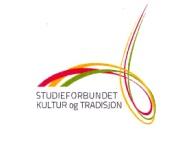 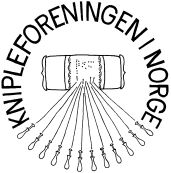 Kursene arrangeres med støtte fraKursene arrangeres med støtte fraKursene arrangeres med støtte fraKursene arrangeres med støtte fraStudieforbundet Kultur og TradisjonStudieforbundet Kultur og TradisjonStudieforbundet Kultur og TradisjonStudieforbundet Kultur og Tradisjon